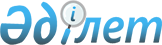 Об установлении размеров социальной помощи для отдельно взятой категории получателей к памятным датам и праздничным дням
					
			Утративший силу
			
			
		
					Решение маслихата Баянаульского района Павлодарской области от 30 апреля 2014 года № 166/32. Зарегистрировано Департаментом юстиции Павлодарской области 05 мая 2014 года № 3790. Утратило силу решением Баянаульского районного маслихата Павлодарской области от 6 мая 2021 года № 40/4 (вводится в действие по истечении десяти календарных дней после дня его первого официального опубликования)
      Сноска. Утратило силу решением Баянаульского районного маслихата Павлодарской области от 06.05.2021 № 40/4 (вводится в действие по истечении десяти календарных дней после дня его первого официального опубликования).
      В соответствии с пунктом 2-3 статьи 6 Закона Республики Казахстан от 23 января 2001 года "О местном государственном управлении и самоуправлении в Республике Казахстан", пунктом 10 Типовых правил оказания социальной помощи, установления размеров и определения перечня отдельных категорий нуждающихся граждан, утвержденных постановлением Правительства Республики Казахстан от 21 мая 2013 года № 504, Баянаульский районный маслихат РЕШИЛ:
      Сноска. Преамбула - в редакции решения маслихата Баянаульского района Павлодарской области от 25.11.2019 № 290/50 (вводится в действие со дня его первого официального опубликования).


      1. Установить следующие размеры социальной помощи для отдельно взятой категории получателей к памятным датам и праздничным дням:
      к 1 октября - Международному дню пожилых людей:
      гражданам достигшим пенсионного возраста, получающим минимальный размер пенсии, пособия или ниже минимального размера пенсии, пособия, а именно, пенсионеры 80 лет и старше в размере - 2,9 МРП.
      ко второму воскресению октября - Дню инвалидов Республики Казахстан:
      детям-инвалидам до 18 лет, инвалидам 1, 2 группы - 2,3 МРП.
      к 8 марта - Международному женскому дню, многодетные матери, имеющие четырех и более несовершеннолетних детей из числа получателей государственной адресной социальной помощи и государственных пособий семьям, имеющим детей до 18 лет в размере - 2,4 МРП.
      к 9 мая - Дню Победы:
      участникам и инвалидам Великой Отечественной войны (далее – ВОВ) в размере – 500000 (пятьсот тысяч) тенге, а также продуктовый набор в размере 5 (пять) МРП;
      лицам, приравненным по льготам и гарантиям к участникам ВОВ, а именно:
      лицам, участвовавшим в боевых действиях в Афганистане – в размере 50000 (пятьдесят тысяч) тенге;
      лица, принимавшие участие в ликвидации последствий катастрофы на Чернобыльской атомной электростанции (далее - Чернобыльская АЭС) в 1986 - 1987 годах, других радиационных катастроф и аварий на объектах гражданского или военного назначения, а также участвовавшие непосредственно в ядерных испытаниях и учениях – в размере 50000 (пятьдесят тысяч) тенге;
      другим категориям лиц, приравненным по льготам и гарантиям участникам ВОВ, а именно:
      жены (мужья) умерших инвалидов войны и приравненных к ним, инвалидов, а также жены (мужья) умерших участников войны, партизан, подпольщиков, граждан, награжденных медалью "За оборону Ленинграда" и знаком "Житель блокадного Ленинграда", признававшихся инвалидами в результате общего заболевания, трудового увечья и других причин (за исключением противоправных), которые не вступали в другой брак – в размере 10 МРП;
      лицам, награжденным орденами и медалями бывшего Союза ССР за самоотверженный труд и безупречную воинскую службу в тылу в годы ВОВ в размере - 10 МРП;
      лицам, проработавшим (прослужившим) не менее 6 месяцев с 22 июня 1941 года по 9 мая 1945 года и не награжденные орденами и медалями бывшего СССР за самоотверженный труд и безупречную воинскую службу в тылу в годы ВОВ в размере 5 МРП;
      Сноска. Пункт 1 с изменениями, внесенными решениями маслихата Баянаульского района Павлодарской области от 23.10.2014 № 218/39 (вводится в действие по истечении десяти календарных дней после его первого официального опубликования); от 13.02.2015 № 244/43 (вводится в действие со дня его первого официального опубликования); от 25.11.2019 № 290/50 (вводится в действие со дня его первого официального опубликования).


      2. Контроль за выполнением настоящего решения возложить на постоянную комиссию Баянаульского райнного маслихата по вопросам социально-экономического развития, планирования бюджета и социальный политики.
      3. Настоящее решение вводится в действие со дня его первого официального опубликования.
					© 2012. РГП на ПХВ «Институт законодательства и правовой информации Республики Казахстан» Министерства юстиции Республики Казахстан
				
      Председатель сессии

Е. Досов

      Секретарь районного маслихата

Т. Касен

      "СОГЛАСОВАНО"

      и.о. акима Павлодарской области

Д. Турганов

      "18" апреля 2014 года
